COLLEGE COUNCIL MEETING MINUTES 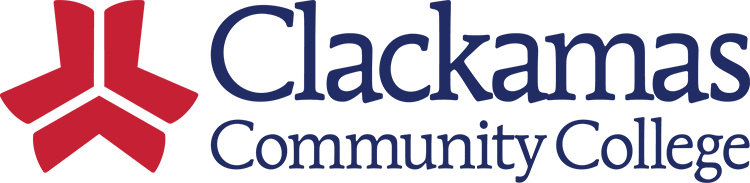 Date: March 15, 2024 | Time: 12:00-1:30 PM | Location: ZOOM | Recorder: Kelly Wilshire         TOPIC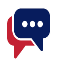 FacilitatorMeeting MinutesLand & Labor AcknowledgementJason KovacCollege Council opened with a time of acknowledgement and honor.Meeting MinutesKelly WilshireMinutes from the March 1st meeting have been posted for review. Please contact Kelly Wilshire with comments or corrections.Strategic Plan UpdateJason Kovac & Lisa ReynoldsExcellence in Teaching & Learning:Fall 2023 there was a baseline survey with facultyCrosswalk with EYES to gauge student experienceDebriefed with IR on results in February 2024Teaching & learning council will be home base for ongoing effortsHolistic Student Support:SEM stars created definitions for status trackingOf the 11 SEM tactics related to FTE/headcount goals, 5 are complete and 6 are on track6 tactics related to connecting students to services; 2 complete, 4 on track12 tactics related to student ease of access to services; 5 complete, 7 on track3 tactics related to student belonging; 2 complete, 1 on trackDEI Group:Partnering with College Relations and Marketing to refine orientation/guide for updated DEI frameworkPartnering with Shared Governance teams to identify DEI ambassadors, other supportsKey collaborator in Climate Survey work; 13 focus groups complete, instrument developed, first Collegewide implementation in Fall 2024Organizational Health:The OHIT team introduce their new knowledge baseAlly to work on budget process redesign, shared governance redesign, and CQI redesignAnother key partner in climate survey work – co-strategist for focus group training and implementationCommunity Connections:Focus groups complete; established themes around which to build our tools for measuring healthSeveral subgroups formingTo join a subgroup, contact Tory, Sunny, or LoriOHIT Knowledge BaseMaria SorrentinoThe Knowledge Base is a place in our internal website that helps you access any information (for example “Forms”). That site doesn’t hold any information, it’s only a place of links to the places where the documents or information is held.2024 Commencement EventChris SweetWe are going back to a more “traditional” approach to graduation this year. Over the last several years, we have had to adjust to COVID lockdowns. It’s going to be at June 14th this year and hosted outside in the space between Randall hall and the ITC building. Yes, it will be outdoors rain or shine. We will be using e-tickets again. If you have any questions, reach out to Chris or Sarah.Grants Development OverviewAmy CannataGrants Development Services is here to support you in going out for a grant. They will be helping you from beginning to end. Something to keep in mind, is that it’s not a quick process, it takes a lot of time to get through the process.CCC Foundation Scholarships: What are they thinking? How can you help?Adam WickertAdam went over the scholarship program through CCC. The scholarships that CCC offers isn’t transferrable to other colleges, they are meant to be used at CCC. There are a lot of funds and the team is excited to give out the money! Give students the contact information and encourage them to apply.Association ReportsAssociated Student GovernmentClassifiedAssociate FacultyFull-time FacultyAdministrative/ConfidentialASG – April is Sexual Assault awareness month; May is a health month; April 20th 11-5pm is Bring in the Spring craft fair is happening in the Gregory Forum. We have a new President and her name is Bethany.Classified – None.Associate Faculty – End of term social is tonight. Everyone is welcome to attend. It’s at Corner 14 tonight at 4pm.Full-Time Faculty – Anyone wanting to run for any offices, please contact Nora.Administrative/Confidential – All staff lunch is next Wednesday 12-2pm. You can contact Katie Riggs.AnnouncementsWelcome tables will be set up again for Spring term this year.The Clackamas Volunteers in Medicine is open to students for walk in.We are going to have a bond open house at Harmony & Wilsonville much like the one that was at the OC campus.OC farmers market is now on the OC campus.